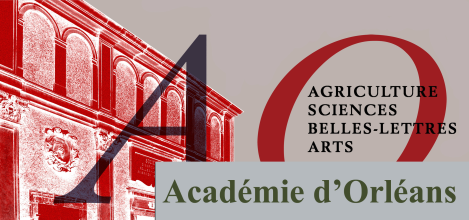 Programme Premier trimestre 2021 7 janvier à 17 h 30 rue Antoine PetitBrèves les prix Nobels 202021 Janvier à 17 h 30 en visioconférencePoint d’actualité de la section Belles lettres et ArtsMichel MareauL’espoir de désarmement nucléaire, victime de la nouvelle donne stratégique4 février 2021 à 17 h 30 rue Antoine Petit ou en visioconférencePoint d’actualité de la section AgricultureDaniel LockerLe peintre Paolo Uccello ou la perspective dans tous ses états18 février 17 h 30 rue Antoine Petit ou en visioconférenceMarc BaconnetJean Baptiste Louvet de Couvray (1760-1797), écrivain célèbre (édité dans La Pléiade) et député du Loiret sous la Convention4 mars à 17 h 30 rue Antoine Petit ou en visioconférencePoint d’actualité de la section SciencesMichel TalbotLa pré renaissance en Italie18 mars à 17 h en visioconférence depuis la TunisieKmar BendanaLa Tunisie dix ans aprèsProgramme Second trimestre 20211 avril à 17 h 30 rue Antoine Petit :Assemblée générale annuelle.15 avril à 17 h 30 rue Antoine Petit :Point d’actualité de la section Belles lettres et ArtsAndré Brack La responsabilité de l’homme dans le réchauffement climatique ?6 mai à 17 h 30 rue Antoine Petit :Point d’actualité de la section AgriculturePierre Bonnaire René de Maulde, Historien de la forêt d’Orléans18 et 19 mai à l’hôtel DupanloupColloque Guillaume François le Trosne.27mai à 17 h 30 rue Antoine Petit :Point d’actualité de la section SciencesFrédérique de Lignières La légion bretonne en forêt d’Orléans pendant la guerre de 18703 juin à 17 h 30 rue Antoine Petit :Point d’actualité de la section Belles lettres et ArtsGuy Duhamel de Fougeroux L’apparition des grands magasins parisiens8-9 juin Voyage de l’Académie dans le Berry17 juin à 17 h 30 rue Antoine Petit :Point d’actualité de la section AgricultureXavier Vavasseur Autours de la vénerieProgrammeQuatrième trimestre 2021Á des dates restant à préciserPatrick Brun Les combats de Rabah, un guerrier soudanaisClaude Joly Histoire de la Banque de France à OrléansIsabelle BarrangerLe logement social à Orléans depuis la fin du XIXe siècleYves de Kisch L'empereur Hadrien et le renouvellement de l'EmpireChristian Froissart Joseph Dombey ou la mésaventure péruvienne d’un grand botaniste